	\... 	< SMLOUVA O DODÁVCE STRAVY uzavřená v souladu se zákonem č.513/1991 Sb. obchodní zákoník v platném znění Mezi smluvními stranami: Dodavatel: adresa: Zástupce: Bankovní spojení: IČO: DIČ: TEL: E-mail: Sodexo - zařízení školního stravování s.r.o. Hvězdova I 716/2b, 140 78 Praha 4, Nusle Christoph Aumůller, jednatel 25604180 CZ25604180  (dále jen dodavatel) a Objednatel: adresa: Zástupce: Bankovní spojení: IČO: DIČ: TEL: E-mail: Městské středisko sociálních služeb Oáza Nové Město nad Metují T.G.Masaryka 1424, 549 O I Nové Město nad Metují Marie Rohulánová, ředitelka 62730631 CZ6273063 I  ( dále jen objednatel) I. Předmět a účel smlouvy Dodavatel se zavazuje pro objednatele zajistit přípravu a dodávání obědů a večeří (dále jen „strava") v celkovém rozsahu dle zadávacích podmínek specifikovaných v zadávací dokumentaci podlimitní veřejné zakázky „Zajištění stravy pro klienty Městského střediska sociálních služeb Oáza". Zadávací dokumentace je přílohou č. l této smlouvy. Předmětem plnění veřejné zakázky v rámci tohoto zadávacího řízení je výběr dodavatele obědů a večeří (dále jen „strava") na základě požadavků příspěvkové organizace Městské středisko sociálních služeb Oáza Nové Město nad Metují (dále jen „zadavatel"), nepřetržitě během celého roku včetně sobot, nedělí a svátků. Požadavky na dodavatele a na dodávku stravy do sídla zadavatele jsou specifikovány k val i tati vně i kvantitativně v této zadávací dokumentaci. Dodavatel je povinen dodržovat veškeré podmínky, které jsou obsaženy v zadávací dokumentaci dle čl. I odst. I, tedy i ty, které nejsou v této smlouvě výslovně uvedeny. Dodavatel prohlašuje, že splňuje veškeré kvalifikační předpoklady (základní, profesní i technické) požadované pro plnění předmětu této smlouvy dle platné legislativy i požadavků objednatele. li. Místo a doba plnění smlouvy Celodenní strava bude dodávána do sídla objednatele na adrese Městské středisko sociálních služeb Oáza Nové Město nad Metují, TG.Masaryka 1424, 549 01 Nové Město nad Metují Dodavatel se zavazuje po celou dobu trvání smlouvy dodávat stravu dle čl. I této smlouvy řádně a ~\. rll-1-. I ' včas dle požadavků objednatele stanovených v zadávací dokumentaci uvedené v čl. I odst. I této smlouvy. Dodávka stravy dle této smlouvy bude plněna prostřednictvím dílčích dodávek v souladu s dále uvedenými podmínkami. Nádoby, ve kterých bude dodavatel dílčí dodávky stravy předávat objednateli, budou dodavateli předávány dle článku 3.odst.4 Zadávací dokumentace. Dodavatel je povinen předložit objednateli nabídku na dílčí dodávku stravy (dále jen ,jídelní lístek") s platností pro celý týden vždy minimálně 14 dní před začátkem plnění. Objednávku na dílčí denní dodávku stravy (počet a druh porcí na konkrétní den) je objednatel povinen závazně učinit z platného jídelního lístku předem, nejpozději do 9,00 hodin pro následující kalendářní den a v pátek do 9,00 hod. na sobotu, neděli a pondělí. Objednávku objednatel učiní prostřednictvím elektronické zprávy na e-mail z a současně jako kopii na e-mail , nebo na telefon č. Aktuální změny počtů stravy budou ještě hlášeny každý pracovní den v 8,00 hod na příslušný den (změna počtů obědů a večeří) a ve 13.30 hod. na den následující. Případnou změnu uvedených kontaktů je dodavatel povinen neprodleně oznámit objednateli tak, aby nebyla ohrožena žádná dílčí objednávka stravy. Za včasné splnění dílčí dodávky do areálu objednatele se považuje: 	./ 	dodávka obědů v gastronádobách v termoportech (v majetku objednatele) denně do 10,45 hodin 	./ 	dodávka obědů pro terénní pečovatelskou službu v jídlonosičích v I 0.45 ve dnech po - pá a v 10,45 hod. ve dnech so,ne a svátek 	./ 	dodávka teplých večeří (úterý, čtvrtek) od 15,30 do 16,00 hodin , dodávku studených večeří je možné realizovat společně s dodávkou obědů . 	./ 	odvoz prázdných termoportů a uskladnění náhradních nádob ajídlonosičů v prostorách dodavatele po 15,00 hodině . Řádné předání a převzetí dílčí dodávky stravy v jídlonosičích realizované dle objednávky učiněné objednatelem bude vždy bezprostředně při převzetí stvrzeno dodacím listem podepsaným oběma stranami. Řádné předání a převzetí dílčí dodávky stravy v gastronádobách realizované dle objednávky učiněné objednatelem bude vždy následující den po dodání stvrzeno dodacím listem podepsaným oběma stranami. Oprávněnou osobou zodpovědnou za objednatele v záležitostech věcného plnění smlouvy (převzetí 	stravy a předání obalů) 	a podpisu dodacích listů je paní, 	e-mail: Oprávněnou osobou zodpovědnou za dodavatele v záležitostech věcného plnění smlouvy (předání stravy a převzetí obalů) a podpisu dodacích listů je III. Cena přípravy a dodávky stravy Za neměnný základ ceny přípravy a dodávky stravy se považuje cena bez daně z přidané hodnoty (dále jen „DPH"). Objednatel je povinen uhradit cenu sestávající z ceny bez DPH zvýšené o DPH v zákonné sazbě. Cena za každý druh stravy je specifikována v příloze č.2, která je nedílnou součástí této smlouvy. Součástí ceny za konkrétní druh stravy je i dodávka tekutin. Cena všech druhů stravy je vždy stejná bez ohledu na druh stravy (normální, diabetické a jiné). Sazba daně z přidané hodnoty (dále „DPH") je ve smlouvě uvedena v zákonné výši ke dni podpisu této smlouvy. V případě změny sazby DPH v průběhu realizace smlouvy, bude sazba DPH změněna v souladu se zákonem. Cena zahrnuje veškeré a konečné náklady související s přípravou a dodáním stravy, včetně dovozu dílčích dodávek stravy do sídla objednatele. Počínaje kalendářním rokem 20 I 3 se obě smluvní strany dohodly na valorizační doložce, podle 2 které se ceny dle čl.III odst. 2 budou bez dalšího periodicky zvyšovat minimálně podle míry inflace. Na základě tohoto ujednání se od I. ledna každého kalendářního roku budou tyto částky zvyšovat procentuálně o tu míru inflace, která byla vyhlášena Českým statistickým úřadem pro uplynulý kalendářní rok jako míra inflace vyjádřená přírůstkem průměrného ročního indexu spotřebitelských cen, a to na základě písemné dohody obou smluvních stran. IV. Platební podmínky Objednatel je povinen uhradit cenu dílčích dodávek stravy na základě faktury vystavené dodavatelem a doručené do sídla objednatele. V případě, že dodavatel prokazatelně zaviní záměnu oběda oproti objednávce ze strany dodavatele, nebude dodavatelem úhrada oběda požadována. Dodavatel je oprávněn vystavit fakturu a doručit ji objednateli vždy za realizaci dílčích dodávek stravy hromadně za každý kalendářní měsíc při současném vyúčtování převzatých dílčích dodávek stravy dle dodacích listů podepsaných oběma smluvními stranami. Splatnost faktury je 14 kalendářních dnů ode dne doručení faktury do sídla objednatele. Pokud faktura neobsahuje všechny zákonem a smlouvou stanovené náležitosti, je objednatel oprávněn ji do data splatnosti vrátit s tím, že dodavatel je poté povinen doručit novou fakturu s novým termínem splatnosti. V takovém případě není objednatel v prodlení s úhradou. Přílohou faktury bude kopie dodacího listu podepsaného oprávněnými osobami obou smluvních stran. Faktura bude obsahovat číslo účtu dodavatele a všechny údaje a náležitosti daňového dokladu dle § 28 zákona č. 235/2004 Sb., o dani z přidané hodnoty, ve znění pozdějších předpisů. Objednatel uhradí fakturu bezhotovostním převodem na účet dodavatele uvedený v záhlaví této smlouvy. V. Smluvní pokuty, úrok z prodlení Pro případ prodlení s dodržením jakéhokoli termínu dodání i dílčí dodávky stravy, která byla objednatelem řádně objednána v souladu s ujednáními v této smlouvě, se sjednává smluvní pokuta ve výši 0,05 % ceny nedodané dílčí dodávky stravy. Pro případ, že v průběhu kalendářního měsíce dodavatel od objednavatele obdrží 5 písemných stížností na množství a kvalitu stravy nebo na teplotu stravy v gastronádobách, které nebudou dodavatelem řešeny, se sjednává smluvní pokuta ve výši 5.000,- Kč. Pro případ prodlení objednatele s úhradou faktury v termínu uvedeném v čl. rv odst. 3 této smlouvy se objednatel se zavazuje uhradit dodavateli smluvní pokutu ve výši 0,05 % z fakturované částky za každý den prodlení. Smluvní pokuty budou splatné na požádání. Uhrazením smluvní pokuty nezaniká objednateli ani dodavateli právo na náhradu škody v plném rozsahu. VI. Ukončení smlouvy V případě závažného nebo opakovaného porušení povinnosti stanovených smluvním stranám touto smlouvou, mají smluvní strany právo smlouvu vypovědět. Výpovědní doba v tomto případě činí tři měsíce a počíná běžet od prvního dne měsíce následujícího po doručení výpovědi druhé smluvní straně. Závažným porušením povinnosti ze strany dodavatele se rozumí nedodání či pozdní dodání požadované stravy na konkrétní den. 3 Závažným porušením povinnosti ze strany objednatele se rozumí prodlení s úhradou faktury minimálně v délce 30 dnů po uplynutí termínu splatnosti dle čl. IV odst. 3 této smlouvy. Opakovaným porušením povinnosti stanovené smluvní straně touto smlouvou se rozumí porušení téže povinnosti třikrát v době trvání smlouvy Smlouva může dále být ukončena dohodou smluvních stran nebo výpovědí bez udání důvodu. Výpovědní doba v tomto případě činí šest měsíců a počíná běžet od prvního dne měsíce následujícího po dni jejího doručení druhé smluvní straně. VII. Závěrečná ujednání Tato smlouva se uzavírá na dobu neurčitou s počátkem plnění od 1.6. 2012. Závazkový vztah dle této smlouvy se řídí příslušnými ustanoveními obchodního zákoníku. Jakékoli změny této smlouvy je možno učinit jen v písemné formě, a to vzestupně číslovanými a datovanými dodatky podepsanými oběma smluvními stranami. Nedílnou součástí této smlouvy je příloha č. I - Zadávací podmínky a zadávací dokumentace veřejné zakázky podlimitní „Zajištění stravy pro klienty Městského střediska sociálních služeb Oáza" a příloha č. 2 - Ceny jednotlivých druhů dodávané stravy. Tato smlouva je vyhotovena ve 4 výtiscích každý s platností originálu, z nichž dva obdrží dodavatel a dva obdrží objednatel. Smluvní strany prohlašují, že tato smlouva vyjadřuje jejich svobodnou a vážnou vůli, že si tuto smlouvu přečetly, jejímu obsahu porozuměly a na důkaz toho připojují své podpisy. v 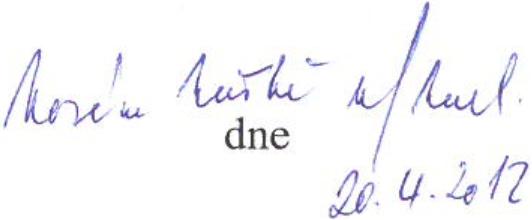 V Praze dne 12.3.2012 Objednatel: Dodavatel: Příloha: ,A. příloha č. I - Zadávací dokumentace ,A. příloha č.2 - Ceny jednotlivých druhů dodávané stravy Sodexo - zařízení školního stravováni s.r.o. Hvězdova 1716/2b, 140 78 Praha 4 IČ: 25604180, DIČ: CZ25604180 OR MS Praha, spis. zn. C 54095 007.01 - (1) 4 Příloha č. 2 Ceny iednotlivých druhů dodávané stravy * cena jednotná pro normální a dietní stravu * příplatek za mixování stravy se nepřipouští 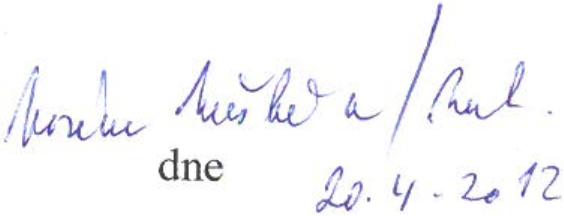 v V Praze dne 12.3.2012 Objednatel: Dodavatel: . ····················································· Sodexo - zařízení školního stravování s.r.o, Christoph Aurnůller, jednatel Sodexo - zařízení školního stravování s.r.o. Hvězdova 1716/2b, 140 78 Praha 4 IÓ: 25604180, DIČ: CZ25604180 OR MS Praha, spis. zn. C 54095 007.01 - (1) 5 Dodavatel: adresa: Zástupce: Bankovní spojení: 496514004/2700 IČO: DIČ: TEL: E-mail: Objednatel: adresa: Zástupce: Bankovní spojení: IČO: DIČ: TEL: E-mail: DODATEKČ.4 ke SMLOUVĚ O DODÁVCE STRAVY ze dne 20. 4. 2012 (dále jen „Smlouva") Mezi smluvními stranami: Sodexo - zařízení školního stravování s.r.o. Hvězdova 1716/2b, 140 78 Praha 4, Nusle Ing. Daniel Čapek, jednatel UniCredit Bank Czech Republic and Slovakia, a.s., číslo účtu 25604180 CZ699003403, plátce DPH ( dále jen dodavatel) a Městské středisko sociálních služeb Oáza Nové Město nad Metují T. G. Masaryka 1424, 549 01 Nové Město nad Metují Mgr. Jana Balcarová, ředitelka 62730631 CZ62730631  ( dále jen objednatel) I. Smlouva se mění takto: 1/ V článku II. se ruší znění bodu 5. a nahrazuje se následovně: Za včasné splnění dílčí dodávky do areálu objednatele se považuje: Dodávka obědů v gastronádobách v termoportech (v majetku objednatele) denně do 10:45 hod. Dodávka obědů pro terénní pečovatelskou službu v jídlonosičích v 10:45 ve dnech po - pá a v 10:45 hod. ve dnech so, ne a svátek Dodávka studených večeří je realizována společně s dodávkou obědů Odvoz prázdných termoportů a uskladnění náhradních nádob a jídlonosičů v prostorách dodavatele po 15 hod. 2/ V článku II. se ruší znění bodu 7. a nahrazuje se následovně: Oprávněnou osobou zodpovědnou za objednatele v záležitostech věcného plnění smlouvy (převzetí stravy a předání obalů) a podpisu dodacích listů je paní 3/ V článku VII. se ruší znění bodu 1. a nahrazuje se následovně: 1. Tato smlouva se uzavírá na dobu určitou do 31.12.2017. 2/ Ruší se znění Přílohy č. 2 shora označené smlouvy a nahrazuje se následovně: „Příloha č. 2 Ceny jednotlivých druhů dodávané stravy * cena jednotná pro normální a dietní stravu * příplatek za mixování stravy se nepřipouští II. V ostatních ujednáních se smlouva nemění. Ill. Tento dodatek č. 4 se vyhotovuje ve čtyřech vyhotoveních, každé z nich bylo oběma smluvními stranami podepsáno a má platnost originálu. Dvě vyhotovení zůstávají dodavateli a dvě vyhotovení obdrží objednatel. Tento dodatek č. 4 nabývá platnosti dnem jeho podpisu oběma stranami a účinnosti dnem 01.07.2017. V Novém Městě nad Metují dne 30.6.2017 V Praze dne 13.6.2017 Objednatel: Dodavatel: Městské středisko sociálních služeb Oáza Nové Město nad Metují Sodexo - zařízení školního stravování s.r.o. 2 t~ ~ Celkem za 1 Z toho ( z Ztoho ( z Cena za 1 porci Sazba DPH v% porci v Kč včetně celk. ceny včetně celk. ceny včetně Kč bez DPH DPH DPH) poříz.cena DPH) ostatní DPH surovin náklady/režie Teplý oběd 43,85 14 50 35,34 14,64 .............................................................. .............................................................. .............................................................. .............................................................. Teplá večeře 32 14 36,5 25,08 11 .42 .................................................................. .................................................................. .................................................................. .................................................................. Studená večeře Studená večeře 32 14 36,5 25,08 11 .42 Cena za 1 Sazba Celkem za I porci Z toho (z celkové Z toho (z celkové porci v Kč DPH v% v Kč včetně DPH ceny včetně DPH) ceny včetně DPH) bez DPH pořizovací cena ostatní surovin náklady/režie Teplý oběd 47,83 15 55,00 38,39 16,61 Studená večeře 32,17 15 37,00 25,33 11,67 